Español 1						Nombre _______________________________Guided Notes:  Querer				Fecha__________________________________GrammarGuided Notes:  QuererThe _____________ querer means ________________________.Before the verb is conjugated it is called _____________________________.The process of changing the spelling of an infinitive verb is called ___________________________________________________________________________.The verb querer is conjugated as follows:Just as with _____________________, you can use a noun or an __________________ after a conjugation of querer to say what you and others want or want to do.Example:  Yo quiero frutas.		Yo quiero comer.	        I want some fruit.		I want to eat.	      ¿Qué quieres hacer?		Quiero escuchar música.	       What do you want to do?	I want to listen to music.Práctica:  Choose the correct form of querer to complete the sentence.Marta y yo (quieren/queremos) comer.Yo (quieren/quiero) bajar archivos.Pablo (queremos/quiere) hacer ejercicio.¿Tú (quieres/quieren) ir al centro comercial?Marco y Felipe (quieren/quiero) navegar por Internet.¿Ustedes (quieren/queremos) jugar al béisbol?¿(Quiero/Quiere) usted pasar el rato solo?Juan y  Sandra (quiere/quieren) pasear.Eres trabajadora.  (Quieres/Queremos) hacer la tarea.Práctica:  Complete the conversation with the correct forms of querer.Hola, Carla.  ¿Qué _________________________ hacer hoy?Ni idea.  ¿Qué ___________________________ hacer tú?Bueno, mi familia y yo ______________________ ir al cine.¿Y tu amigo Paco no ____________________ ir al cine con ustedes?No, Paco y unos amigos ____________________ ir de compras y ________________ alquilar videos.  ¿Y tú?  ¿__________________ ir al cine con mi familia?Sí, gracias.  Yo ________________________ ver una película con ustedes.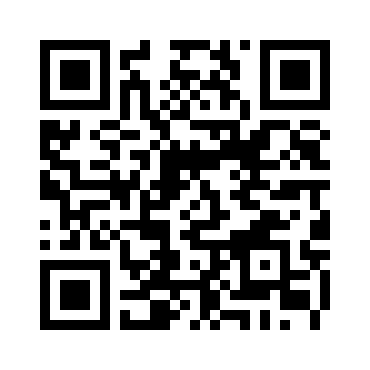 Subject PronounVerb ConjugationSubject PronounVerb Conjugation